.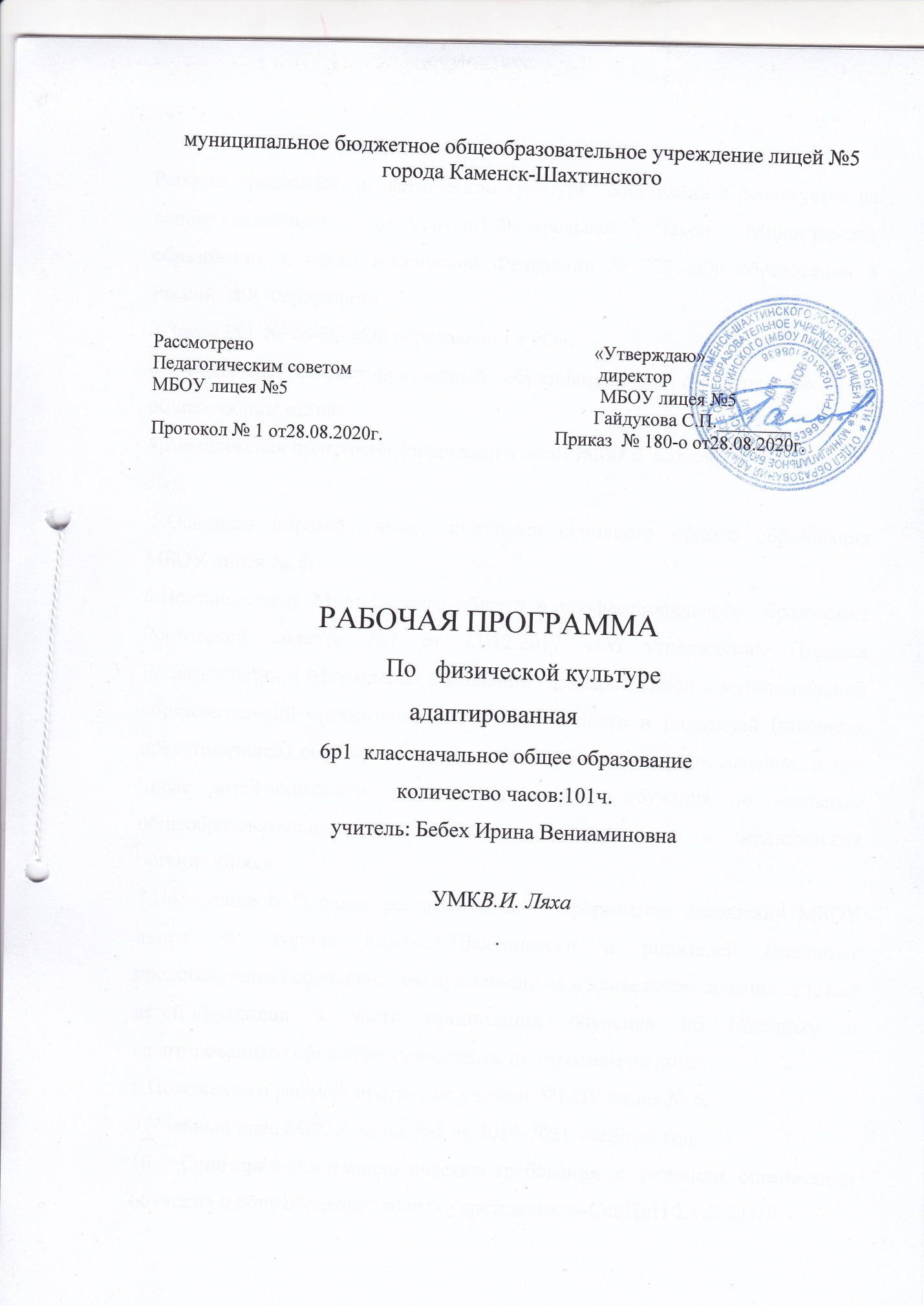 1.Раздел «Пояснительная записка»Рабочая программа  по физической культуре  составлена и реализуется на основе следующих документов:1.Федеральный Закон Министерства образования и науки Российской Федерации № 273 «Об образовании в Российской Федерации» 2.Закон РО  № 26-3С «Об образовании в РО»;3. Федеральный государственный образовательный стандарт основного общего образования;4.Комплексная программа физического воспитания 6  классы. Автор: В.И. Лях,  5.Основная образовательная программа основного общего образования МБОУ лицея № 5; 6.Постановление Министерства общего и профессионального образования Ростовской области №7 от 21.12.2017 «Об утверждении Порядка Регламентации и оформления отношений государственной и муниципальной образовательной организации Ростовской области и родителей (законных представителей) обучающихся, нуждающихся в длительном лечении, в том числе детей-инвалидов, в части организации обучения по основным общеобразовательным программам на дому или в медицинских организациях»7.Положение о Порядке регламентации и оформления отношений МБОУ лицея №5 города Каменск-Шахтинского и родителей (законных представителей) обучающихся, нуждающихся в длительном лечении, а также детей-инвалидов в части организации обучения по основным и адаптированным общеобразовательным программам на дому.8.Положение о рабочей программе учителя МБОУ лицея № 5; 9.Учебный план МБОУ лицея №5 на 2020-2021 учебный год;10. «Санитарно-эпидемиологические требования к условиям организации обучения в общеобразовательных учреждениях»-СанПиН 2.4.2821-10Цель программы формирование у учащихся с ОВЗ основ здорового образа жизни, развитие творческой самостоятельности посредством освоения устной деятельности.  Создать атмосферу принятия и взаимопонимания в детском коллективе.Задачи программы:Повышение  физиологической  активности систем организма, ослабленных болезнью, содействие оптимизации умственной  работоспособности в режиме учебной деятельности.Обогащение знаний  о техники выполнения разделов программы по гимнастики, легкой атлетики, спортивных и подвижных игр.Воспитание воли, инициативы, настойчивости в преодолении трудностей.Формирование общих представлений о физической культуре, ее значении в жизни человека, укреплении здоровья, физическом развитии и физической подготовленности.Ценностные ориентиры содержания учебного предмета .В процессе освоения курса у учащихся школы формируются общие и специфические учебные умения, способы познавательной и предметной деятельности.Учебная программа характеризуется: умения организовывать собственную деятельность, выбирать и использовать средства для достижения ее цели;умения активно включаться в коллективную деятельность, взаимодействовать со сверстниками в достижении общих целей;--умения доносить информацию в доступной, эмоционально-яркой форме в процессе общения и взаимодействия со сверстниками и взрослыми людьмиУчебный предмет «Физическая культура» вводится как обязательный предмет. На его преподавание отводится  105 часа в год - 3 часа в неделю. На основании основного календарного графика МБОУ лицея №5 программа скорректирована на 101часов .Тема урока :судейство игры «Лапта» реализуется в уроке № 99,100,101.2. Раздел Планируемые результаты:Личностными результатами освоения учащимися содержания программы по физической культуре являются следующие умения:активно включаться в общение и взаимодействие со сверстниками на принципах уважения и доброжелательности, взаимопомощи и сопереживания;проявлять положительные качества личности и управлять своими эмоциями в различных (нестандартных) ситуациях и условиях;проявлять дисциплинированность, трудолюбие и упорство в достижении поставленных целей;оказывать бескорыстную помощь своим сверстникам, находить с ними общий язык и общие интересы.Метапредметными результатами освоения учащимися содержания программы по физической культуре являются следующие умения:характеризовать явления (действия и поступки), давать им объективную оценку на основе освоенных знаний и имеющегося опыта;находить ошибки при выполнении учебных заданий, отбирать способы их исправления;общаться и взаимодействовать со сверстниками на принципах взаимоуважения и взаимопомощи, дружбы и толерантности;-проявлять дисциплинированность, трудолюбие и упорство в достижении поставленных целей.Метапредметные результаты:умение договариваться о распределении функций и ролей в совместной деятельности; осуществлять взаимный контроль в совместной деятельности, адекватно оценивать собственное поведение и поведение окружающих;готовность конструктивно решать конфликты посредством учёта интересов сторон и сотрудничества;овладение начальными сведениями о сущности и особенностях объектов, процессов и явлений действительности (природных, социальных, культурных, технических и др.) в соответствии с содержанием конкретного учебного предмета; анализировать и объективно оценивать результаты собственного труда, находить возможности и способы их улучшения;Предметные результаты:представлять физическую культуру как средство укрепления здоровья, физического развития и физической подготовки человека;взаимодействовать со сверстниками по правилам проведения подвижных игр и соревнований;подавать строевые команды, вести подсчет при выполнении общеразвивающих упражнений;в доступной форме объяснять правила (технику) анализировать и находить ошибки, эффективно их исправлять;формирование установки на сохранение и укрепление здоровья, навыков здорового и безопасного образа жизни;владеть знаниями теоретических действий из базовых видов спорта, применять их в игровой и соревновательной деятельности; выполнять жизненно важные двигательные навыки и умения различными способами, в различных изменяющихся, вариативных условиях. Развитие и поддержание интереса занятиями адаптивной физкультурой как образа жизни. К специфическим принципам работы по программе «Адаптивная физкультура» относятся: 1. Создание мотивации; 2. Согласованность активной работы и отдыха; 3. Непрерывность процесса; 4. Необходимость поощрения; 5. Социальная направленность занятий; 6. Активизации нарушенных функций; 7. Сотрудничество с родителями; 8. Воспитательная работа.Учебно-методические пособия, используемые для достижения планируемых результатов .Основная литература для  учителя Лях В.И. Комплексная программа физического воспитания учащихся 5-6 х классов. – М.: Просвещение, 2016 г.3.Раздел содержание учебной программы:Содержание учебного курсаТеоретические знания:Физическая подготовка и ее связь с развитием основных физических качеств, систем дыхания и кровообращения.Характеристика основных способов регулирования физической нагрузки: по скорости и продолжительности выполнения упражнения.Правила предупреждения травматизма во время занятий физическими упражнениями: организация мест занятий, подбор одежды и обуви, инвентаря и оборудования, контроль за самочувствием и т.пПравила предупреждения травматизма во время занятий физическими упражнениями: организация мест занятий, подбор одежды, обуви и инвентаря. Правила личной гигиены.Раздел гимнастика (18 час)Умение подавать организующие команды и приемы; выполнение команд «Смирно!», «Вольно!», «Равняйся!», «Налево!», «Направо!», «Шагом марш!», «На месте!», «Стой!»;Теоретические знания: о режиме дня и личной гигиене;о правилах составления комплексов утренней зарядки;о правилах поведения на занятиях физической культурой;о правилах подготовки мест для самостоятельных физкультурно-оздоровительных занятий,Графическая запись физических упражнений (комплексов).о разновидностях физических упражнений: общеразвивающих, подводящих и соревновательных;Признаки правильной осанки. Значение напряжения и расслабления. Умение составлять комплексы утренней зарядки и общеразвивающих упражнений.Раздел Лёгкая атлетика (41час)Понятия эстафета, команды «старт», «финиш», длительность бега, влияние бега на состояние здоровья.Теоретические знания:об истории Олимпийских игр;о физических качествах и правилах измерения уровня своего развития;о правилах использования закаливающих процедур;Раздел Подвижные и спортивной игры баскетбол (42 часа )Теоретические знания .Физические упражнения, их разновидности (общеразвивающие, подводящие, соревновательные) и правила выполнения.Физическая нагрузка и ее влияние на повышение частоты сердечных сокращений.о физической подготовке и ее связи с развитием физических качеств, систем дыхания и кровообращения;о физической нагрузке и способах ее регулирования (дозирования);о причинах возникновения травм во время занятий физическими упражнениями, о профилактике травматизмаСпортивные игры: баскетбол, их история и основные различия (правила игры).Учебно - методическое обеспечение2. Рабочая программа «Физическая культура» 5-6 классы В.И.Лях М. «Просвещение» 2012 .годПрограммы для учащихся специальной медицинской группы общеобразовательных учреждений «Физическая культура» 1-11 классы М. «Дрофа» 2006 год.Учебно-тематический план4.Раздел Календарно-Тематическое планированиеРазделКоличество часовКоличество тестовых зачётовКоличество контрольных зачётовЛёгкая атлетикаКроссовая подготовка4128Гимнастика 18210Подвижные игры .Подвижные игры с элементами спортивных игр42510Итого:101928№ п/пРаздел. темыДата проведенияДата проведения№ п/пРаздел. темы6р16р1Тема урока .Правила поведения на уроках физической культуры, Т.Б. Гигиена одежды и обуви.3.09Тема урока история «Атлетики»4.09Тема урока Бег7.09Тема урока.Прыжки.10.09Тема урока .Правила соревнований в беге.17.09Тема урокаПравила соревнований в прыжках.18.09Тема урока. Метание21.09Тема урока. Правила соревнований по метанию..24.09Тема урока. Спортивная ходьба25.09Тема урока.Организация мест занятий, подбор одежды и обуви, инвентаря и оборудования, контроль за самочувствием и т.п28.09Тема урока .Правила личной гигиены после занятий и до занятий.1.10.Раздел  Кроссовая подготовка 2.10Тема урока. Бег на средние дистанции.5.10Тема урока.Этафетный бег.8.10Тема урока. Графически изобразить простые комплексы общеразвивающих упражнений.9.10Тема урока. Графически изобразить простые комплексы общеразвивающих упражнений.12.10Тема урока .Физическое развитие. Осанка. Физические качества.15.10 Тема урока.Правилах подготовки мест для самостоятельных физкультурно-оздоровительных занятий,16.10Тема урока.физическая нагрузка и способыее регулирования (дозирования);19.10Тема урока . Описать технику бега длинные дистанции.17.10Тема урока. Описать технику (Скандинавская ходьба)22.10Тема урока. Описать технику бега средние дистанции.23.10Тема урока. Описать упражнения для развития выносливости26.10Раздел  Волейбол. Тема урока: Стойка игрока. Передвижения в стойке. Передача мяча двумя руками сверху 
вперед. Техника безопасности при игре в волейбол5.11Тема урока: Описать технику Стойка игрока. Передвижения в стойке. 6.11 Тема урока: Описать технику подача мяча ,Прием руками сверху над собой и вперед. 9.11Тема урока: Описать технику Подвижная игра с элементами в/б
«Летучий мяч»12.11Тема урока: Описать технику Встречные и линейные эстафеты. 13.11Тема урока: Описать технику Передвижения в стойке. 16.11Тема урока: Описать технику Передача мяча двумя руками сверху 
на месте и после передачи вперед. 19.11Тема урока: Описать технику Прием мяча снизу двумя руками над собой. 20.11Тема урока: Описать технику: Эстафеты. Игра в мини-волейбол23.11Тема урока: Описать технику. Прием мяча снизу двумя руками над собой и на сетку.  26.11Тема урока: Описать технику . Передача мяча двумя руками сверху 
в парах. 27.11Тема урока: Описать технику Нижняя прямая подача с 3–6 м. 30.11Тема урока: Описать технику Игра в мини-волейбол3.12Тема урока: Описать техникусудейства Игра в мини-волейбол4.12Тема урока:Судейство Игра в мини-волейбол7.12Тема урока: Судейство Игра в мини-волейбол10.12Тема урока: Судейство Игра в мини-волейболТема урока: Судейство Игра в мини-волейбол11.12Раздел  ГимнастикаТема урока .Инструктаж ТБ.Умение подавать организующие команды и приемы; выполнение команд «Смирно!», «Вольно!», «Равняйся!», «Налево!», «Направо!», «Шагом марш!», «На месте!», «Стой!»;14.12Тема урокаГрафически изобразить комплексы упражнений с флажками.17.12Тема урока . Графически изобразить комплексы упражнений с малыми обручами.18.12Тема урока . Графически изобразить комплексы упражнений с большими и малыми мячами.21.12Тема урока . Графически изобразить комплексы упражнений со скакалками.  24.12Тема урокаГрафически изобразить. комплексы с набивными мячами.25.12Тема урокаГрафически изобразитькомплексы упражнений с гимнастическими палками28.12Тема урока . Графически изобразить элементы акробатических упражнений. Перекаты в группировке.11.01Тема урока . Правила составления комплексов утренней зарядки;14.01Тема урока . Разновидности физических упражнений: общеразвивающих, подводящих и соревновательных.15.01Тема урока. Физическая нагрузка и способыее регулирования (дозирования);18.01Тема урока .Висы.Описать технику выполнения . Инструктаж ТБ при выполнении висов.21.01Тема урока . Графически изобразитьвисы. 22.01Тема урока . Графически изобразить упражнения на гимнастическом бревне и на скамейке.25.01Тема урока . Описать технику кувырка в перед.28.01Тема урока .Описать технику кувырка назад.29.01Тема урока .Описать технику  «мост»из положения лежа.1.02Тема урока . Графически изобразить акробатическую комбинацию.4.02Раздел Подвижные игры на основе баскетбола 5.02Тема урока . Техника Б.на занятия баскетболом.8.02Тема урока . Физические упражнения, их разновидности (общеразвивающие, подводящие, соревновательные) и правила выполнения.11.02Тема урока . Физическая нагрузка и ее влияние на повышение частоты сердечных сокращений.12.02Тема урока .Физическая подготовка и ее связи с развитием физических качеств, систем дыхания и кровообращения;15.02Тема урока . физической нагрузке и способах ее регулирования (дозирования);18.02Тема урока .История развития баскетбола.19.02Тема урока.Причинах возникновения травм во время занятий физическими упражнениями, о профилактике травматизма.22.02Тема урока .Описать технику ведения мяча.25.02Тема урока Описать технику ловли мяча.26.02Тема урока . Описать технику передачи мяча .1.03Тема урока . Описать технику бросков  мяча в щит.4.03Тема урока Описать технику бросков  мяча вкорзину.5.03Тема урока .Жеты в судействе игры.11.03Тема урока..Жеты в судействе игры.12.03Тема урока .Описать ошибки в игре баскетбол.15.03Тема урока Описать ошибки в игре баскетбол.18.03Тема урока . Описать ошибки в игре баскетбол.19.03Тема урокаОписать ошибки в игре баскетбол.16.03Тема урока . Описать ошибки в игре баскетбол.22.03Тема урока .Фол и его получение.2.04Тема урока .Заполнение протокола судейства игры в баскетбол.5.04Тема урока . .Заполнение протокола судейства игры в баскетбол.8.04Тема урока .Массаж пальцев, кистей рук. Игра «Морские фигуры».12.04Тема урока. Массаж пальцев, кистей рук. Игра «Морские фигуры.15.04Раздел Кроссовая подготовкаТема урока Понятия двигательные способности16.04Тема урока.Влияние бега на состояние здоровья.19.04Тема урока.Темпы прироста способностей у дитей22.04Тема урокаПравила самостоятельных занятий ;23.04Тема урока .Понятие Сила.26.04Тема урока. Описать технику бега по пересеченной местности.29.04Тема урока .Ступени ГТО.30.04Тема урока. 2ступень ГТО –виды испытаний3.05Тема урока .ЗОЖ и его направленность.6.05Тема урока .ЗарисоватьТалисманы зимних Олимпийских игр в Сочи.7.05Раздел Легкая атлетика Тема урока .упр.для развития силы.10.05Тема урокаУпр.  для развития силы ног.13.05Тема урока.Упр. на равитие выносливости;14.05Тема урока.Правила игры «Лапта».17.05Тема урока .Упр .на быстроту.20.05Тема урока. Правила судейства игры «Лапта».21.05Тема урока.Cудействo игры «Лапта». Ведение протокола.24.05Тема урока. Cудействo игры «Лапта».Ведение протокола.27.05Тема урока. Cудействo игры «Лапта».Ведение протокола.28.05